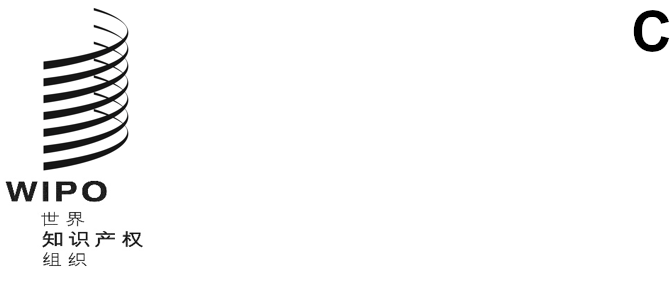 WO/CC/82/5原文：英文日期：2023年7月17日产权组织协调委员会第八十二届会议（第54次例会）
2023年7月6日至14日，日内瓦任命内部监督司司长秘书处编拟的文件要回顾的是，《世界知识产权组织财务条例与细则》所附的《产权组织内部监督章程》（附件一）有以下规定：“I.	监督司司长的任命、考绩与解职“51.	监督司司长应由在监督职能方面有很高资历和能力者担任。招聘监督司司长，应按照总干事与咨监委协商进行的公开、透明的国际遴选程序进行。“52.	监督司司长应由总干事在得到咨监委和协调委员会的核可之后任命。监督司司长任期固定，为期六年，不得连任。固定任期结束后，他/她不再有资格接受产权组织的任何聘用。可能时应采取措施，确保监督司司长任期的开始时间与新外聘审计员任期的开始时间不同。“53.	只有因具体且记录在案的理由，并得到咨监委和协调委员会的核可之后，总干事才能将监督司司长解职。“54.	监督司司长的考绩应由总干事在收到咨监委的意见之后，与咨监委协商进行。”因前任不可延续的固定任期于2023年1月结束，内部监督司（监督司）司长职位于2023年2月1日出缺。注意到可能时应采取措施，确保监督司司长任期的开始时间与新外聘审计员任期的开始时间不同，该职位最初于2022年2月28日公布，但由于合适的候选人不足，后来取消了竞争。该职位于2022年11月4日至12月8日重新广泛发布公告，包括在本组织的职业门户和互联网外联平台上。空缺通知还发给了产权组织成员国。共收到188份申请（其中148名候选人为男性，40名为女性）。经人力资源管理部（人力部）筛选，有64名候选人被评为符合空缺通知规定的最低要求，列入长名单。根据职位要求和有关解释，任用委员会将9名候选人列入短名单（6名男性和3名女性）。就地域多样性而言，短名单候选人代表了非洲、亚洲和欧洲国籍。任用委员会同意进行笔试和异步视频面试，以评估候选人的技术知识是否符合该职务的要求。根据评估结果和面试情况，任用委员会认为符合该职位要求的有三名候选人，因而向总干事提出了建议供其审议。在仔细审查了委员会的报告和候选人的档案资料，以及他本人对首选候选人的面试后，总干事提议任命肯尼亚国民朱莉（朱莉安娜）·尼扬盖亚女士担任监督司司长一职。根据《产权组织内部监督章程》第52段，在独立咨询监督委员会（咨监委）2022年和2023年的会议上向其作了简报并就工作内容和征聘过程与其进行了协商。咨监委核可了总干事提议的候选人提名。朱莉·阿金尼·尼扬盖亚女士拥有工商管理硕士学位（MBA），会计学学士学位，以及多项认证（信息系统审计师、舞弊审查师、会计师和全球报告倡议组织可持续性专家）。她在德勤会计师事务所工作，2007年至今在肯尼亚任合伙人，2004年至2006年在美国任高级经理。她展现了关于联合国组织、其治理、条例和细则、相关风险和控制的有关知识。她曾领导过复杂的审计、调查和咨询活动，展示了领导相关团队的重要经验。空缺通知和尼扬盖亚女士的简历附后（分别为附件一和附件二）。请产权组织协调委员会注意上文第1段至第7段中所载的信息，并核可任命尼扬盖亚女士担任内部监督司（监督司）司长，任期六年，不能连任。[后接附件]朱莉·尼扬盖亚女士简历国籍：		肯尼亚教育2000–2001		内罗毕大学工商管理硕士，肯尼亚1990–1993		内罗毕大学会计学商学士，肯尼亚证书2022			注册可持续性专家，全球报告倡议组织（GRI）2021			注册舞弊审查师（CFA），注册舞弊审查师协会（ACFE）2021			注册信息系统审计师（CISA），信息系统审计与监督协会（ISACA）1997			注册会计师（CPA），肯尼亚注册会计师委员会工作经历2007至今		合伙人，德勤会计师事务所，肯尼亚内罗毕2004–2006		高级经理，德勤会计师事务所，美利坚合众国纽约[后接附件二][待插入空缺通知][附件二和文件完]